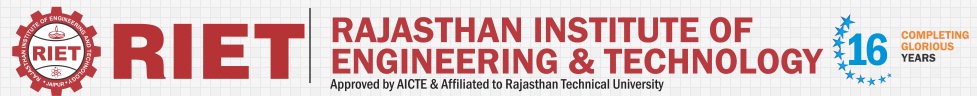 Rajasthan Institute of Engineering & Technology, JaipurMCA IV Sem.Time Table of Mid Term Exam, 2018II Mid Term Exam – 2018 (23 - 25 APRIL 2018)Date: 09/04/2018Examination Incharge							                                   PrincipalDateBranch23/04/2018                              ( MONSDAY )23/04/2018                              ( MONSDAY )                24/04/2018                     (  TUESDAY )                24/04/2018                     (  TUESDAY )25/04/2018                (WEDNESDAY)DateBranchShift – IShift - IIShift – IShift - IIShift – ITime9:00-11:00 Am1:00-3:00 pm9:00-11:00 Am1:00-3:00 pm9:00-11:00 AmMCAAISE OSOSE-Com ASP .Net